Come  to  dobcroft   summer   fair.Saturday 1 july  12 pm  until   4pm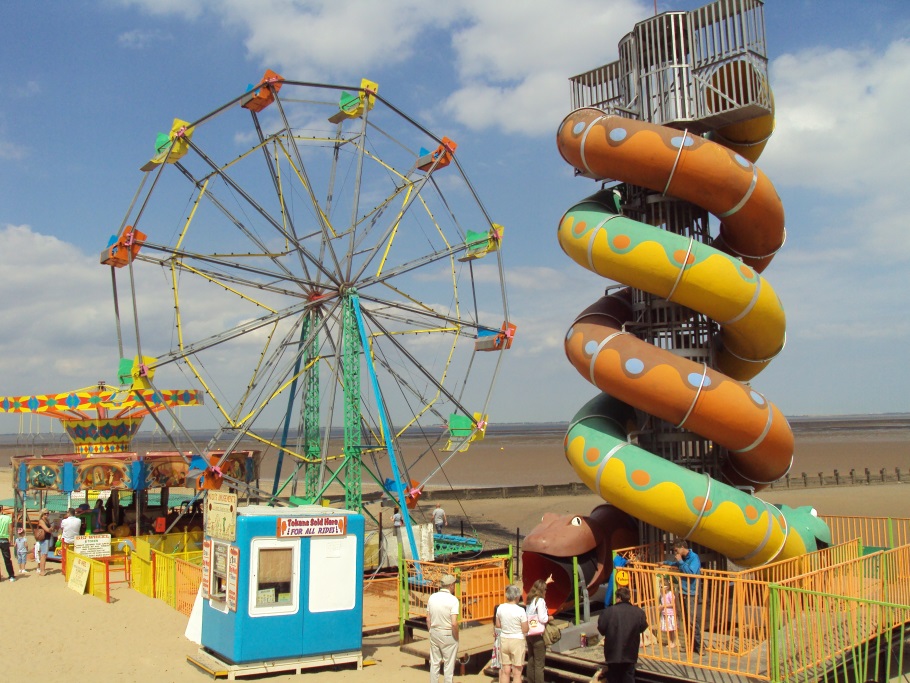 Theo George